摩根富时发达市场REITs指数型证券投资基金(QDII)2024年第1季度报告2024年3月31日基金管理人：摩根基金管理（中国）有限公司基金托管人：招商银行股份有限公司报告送出日期：二〇二四年四月二十二日§1  重要提示基金管理人的董事会及董事保证本报告所载资料不存在虚假记载、误导性陈述或重大遗漏，并对其内容的真实性、准确性和完整性承担个别及连带责任。 基金托管人招商银行股份有限公司根据本基金合同规定，于2024年4月19日复核了本报告中的财务指标、净值表现和投资组合报告等内容，保证复核内容不存在虚假记载、误导性陈述或者重大遗漏。 基金管理人承诺以诚实信用、勤勉尽责的原则管理和运用基金资产，但不保证基金一定盈利。 基金的过往业绩并不代表其未来表现。投资有风险，投资者在作出投资决策前应仔细阅读本基金的招募说明书。 本报告中财务资料未经审计。本报告期自2024年1月1日起至3月31日止。§2  基金产品概况§3  主要财务指标和基金净值表现3.1 主要财务指标单位：人民币元注：本期已实现收益指基金本期利息收入、投资收益、其他收入（不含公允价值变动收益）扣除相关费用后的余额，本期利润为本期已实现收益加上本期公允价值变动收益。上述基金业绩指标不包括持有人认购或交易基金的各项费用，计入费用后实际收益水平要低于所列数字。3.2 基金净值表现本报告期基金份额净值增长率及其与同期业绩比较基准收益率的比较1、摩根富时发达市场REITs指数(QDII)人民币A：2、摩根富时发达市场REITs指数(QDII)人民币C：3.2.2　自基金合同生效以来基金累计份额净值增长率变动及其与同期业绩比较基准收益率变动的比较摩根富时发达市场REITs指数型证券投资基金(QDII)累计份额净值增长率与业绩比较基准收益率历史走势对比图（2018年4月26日至2024年3月31日）1．摩根富时发达市场REITs指数(QDII)人民币A：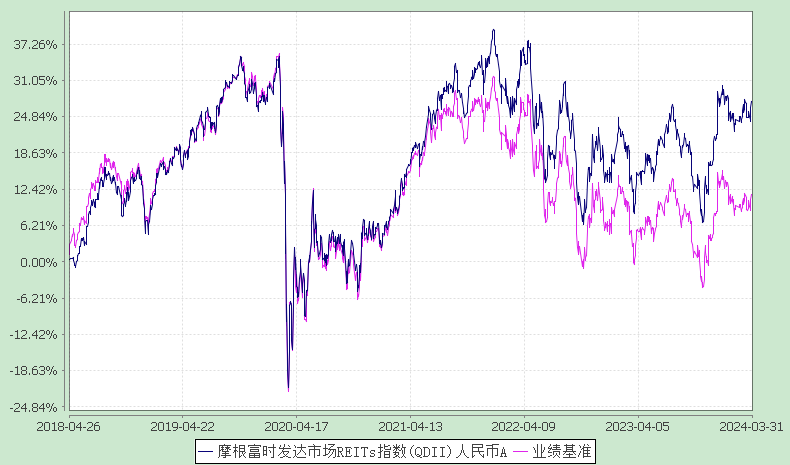 注：本基金合同生效日为2018年4月26日，图示的时间段为合同生效日至本报告期末。本基金建仓期为本基金合同生效日起 6 个月，建仓期结束时资产配置比例符合本基金基金合同规定。2．摩根富时发达市场REITs指数(QDII)人民币C：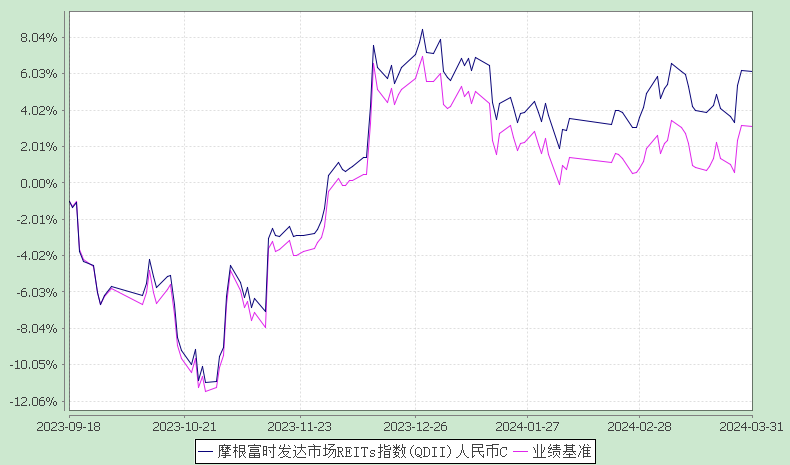 注：本基金自 2023年9月15日起增加C类份额，相关数据按实际存续期计算。本基金建仓期为本基金合同生效日起6个月，建仓期结束时资产配置比例符合本基金基金合同规定。§4  管理人报告4.1 基金经理（或基金经理小组）简介注：1.任职日期和离任日期均指根据公司决定确定的聘任日期和解聘日期。2.证券从业的含义遵从行业协会《证券业从业人员资格管理办法》的相关规定。4.1.1 期末兼任私募资产管理计划投资经理的基金经理同时管理的产品情况4.2报告期内本基金运作遵规守信情况说明在本报告期内，基金管理人不存在损害基金份额持有人利益的行为，勤勉尽责地为基金份额持有人谋求利益。基金管理人遵守了《证券投资基金法》及其他有关法律法规、本基金基金合同的规定。基金经理对个股和投资组合的比例遵循了投资决策委员会的授权限制，基金投资比例符合基金合同和法律法规的要求。4.3 公平交易专项说明4.3.1公平交易制度的执行情况报告期内，本公司继续贯彻落实《证券投资基金管理公司公平交易制度指导意见》等相关法律法规和公司内部公平交易流程的各项要求，严格规范境内上市股票、债券的一级市场申购和二级市场交易等活动，通过系统和人工相结合的方式进行交易执行和监控分析，以确保本公司管理的不同投资组合在授权、研究分析、投资决策、交易执行、业绩评估等投资管理活动相关的环节均得到公平对待。对于交易所市场投资活动，本公司执行集中交易制度，确保不同投资组合在买卖同一证券时，按照时间优先、比例分配的原则在各投资组合间公平分配交易量；对于银行间市场投资活动，本公司通过对手库控制和交易室询价机制，严格防范对手风险并检查价格公允性；对于申购投资行为，本公司遵循价格优先、比例分配的原则，根据事前独立申报的价格和数量对交易结果进行公平分配。报告期内，通过对不同投资组合之间的收益率差异比较、对同向交易和反向交易的交易时机和交易价差监控分析，未发现整体公平交易执行出现异常的情况。4.3.2异常交易行为的专项说明报告期内，通过对交易价格、交易时间、交易方向等的分析，未发现有可能导致不公平交易和利益输送的异常交易行为。所有投资组合参与的交易所公开竞价同日反向交易成交较少的单边交易量超过该证券当日成交量的5%的情形：无。4.4 报告期内基金的投资策略和业绩表现说明4.4.1报告期内基金投资策略和运作分析报告期内，富时发达市场REITs指数在区间震荡，小幅下跌。数据中心板块表现相较于其他类型的REITs更强，自助仓储和通讯设施REITs表现落后。本基金采取被动复制策略跟踪指数的表现。市场对于美联储降息的预期较去年年底时转为谨慎，在看到美国经济和通胀数据后，推迟了上半年就会降息的预期。报告期内，美联储在3月的议息会议后果然按兵不动。展望后市，我们预计美国的利率政策已见顶，但不会很快降息，高利率环境还会持续一段时间，高利率环境将转化为可变债务和新债务的更高利率，从而导致更高的利息支出和更大的偿债负担。房地产投资信托基金处于有利地位，可以承受更高的利率，并与杠杆率更高的市场参与者竞争房地产购买，因为它们有效地管理了资产负债表。而利率见顶后的REITS往往可能有更好的表现，以往的历史和2023年4季度的反弹均体现了这一点。在货币政策紧缩周期结束后，REITs通常享有强劲的绝对和相对总收益表现.稳健的资产负债表将使REITs能够应对持续的经济不确定性，同时在收购和增长方面提供优势。利率上升给金融和房地产市场带来了不利因素。与私募地产和股票相比，REITs首当其冲的是估值下降。在美联储处于或接近加息周期结束的情况下，观察公共房地产、私人房地产和股票市场在前几次美联储紧缩周期后的表现，或可以为这些市场的2024年表现提供一个较有利的前景。2024年，我们预计有更多机构投资者可能会考虑将房地产投资信托基金作为投资组合完成策略的一部分，以获得地域多元化或行业多元化，或增强其投资组合的 ESG 属性。房地产投资信托基金通过让投资者更好地进入现代经济的房地产行业（如手机信号塔、数据中心、自助存储、医疗保健、工业和物流）来提供行业多元化。房地产投资信托基金提供地域多元化;当前，共有865个上市的房地产投资信托基金，遍布40多个国家和地区，股票市值合计达2.5万亿美元。房地产投资信托基金增强了投资组合的ESG属性，因为它们提供了在环境管理，社会责任和良好治理方面较优的实践途径。展望2024年及以后，数据中心、电信塔和其他数字驱动的房地产 (包括工业设施) 可能会出现全球增长。这在一定程度上是因为在全球关键地区还有很大的扩张空间。例如，目前在欧洲有两家上市的电信铁塔公司，在亚洲有两家上市的数据中心公司。消费者对这些基础设施的使用趋势提供了对未来保持乐观的理由。在电信塔中，5G技术的持续传播将导致蜂窝网络的进一步致密化，消费者的使用趋势也表明对带宽的需求在不断增加。在数据中心，人工智能驱动的需求浪潮可能会继续推动对数据中心空间的需求增加。最后，电子商务，离岸和近岸的持续扩张可能会为工业部门带来未来的全球增长机会。4.4.2报告期内基金的业绩表现本报告期本基金A份额净值增长率为:-1.04%，同期业绩比较基准收益率为:-2.35%。本报告期本基金C份额净值增长率为:-0.95%，同期业绩比较基准收益率为:-2.35%。4.5报告期内基金持有人数或基金资产净值预警说明无。§5  投资组合报告5.1 报告期末基金资产组合情况5.2 报告期末在各个国家（地区）证券市场的股票及存托凭证投资分布注：国家（地区）类别根据其所在的证券交易所确定，ADR、GDR按照存托凭证本身挂牌的证券交易所确定。5.3 报告期末按行业分类的股票及存托凭证投资组合5.3.1报告期末指数投资按行业分类的股票及存托凭证投资组合注：以上分类采用全球行业分类标准(GICS)。 5.3.2 期末积极投资按行业分类的股票及存托凭证投资组合本基金本报告期末未持有积极投资股票。5.4 报告期末按公允价值占基金资产净值比例大小排序的前十名股票及存托凭证投资明细5.4.1  指数投资期末按公允价值占基金资产净值比例大小排序的前十名权益投资明细 金额单位：人民币元注：此处所用证券代码的类别是当地市场代码。5.4.2积极投资期末按公允价值占基金资产净值比例大小排序的前五名权益投资明细本基金本报告期末未持有积极投资股票。5.5 报告期末按债券信用等级分类的债券投资组合本基金本报告期末未持有债券。5.6 报告期末按公允价值占基金资产净值比例大小排名的前五名债券投资明细本基金本报告期末未持有债券。5.7 报告期末按公允价值占基金资产净值比例大小排名的前十名资产支持证券投资明细本基金本报告期末未持有资产支持证券。5.8 报告期末按公允价值占基金资产净值比例大小排名的前五名金融衍生品投资明细本基金本报告期末未持有金融衍生品。5.9 报告期末按公允价值占基金资产净值比例大小排序的前十名基金投资明细本基金本报告期末未持有基金。5.10 投资组合报告附注5.10.1报告期内本基金投资的前十名证券的发行主体本期没有出现被监管部门立案调查，或在报告编制日前一年内受到公开谴责、处罚的情形。5.10.2报告期内本基金投资的前十名股票中没有在基金合同规定备选股票库之外的股票。5.10.3 其他资产构成5.10.4 报告期末持有的处于转股期的可转换债券明细本基金本报告期末未持有处于转股期的可转换债券。5.10.5报告期末前十名股票中存在流通受限情况的说明5.10.5.1期末指数投资前十名股票中存在流通受限情况的说明本基金本报告期末前十名股票中不存在流通受限情况。5.10.5.2期末积极投资前五名股票中存在流通受限情况的说明本基金本报告期末前五名积极投资中不存在流通受限情况。5.10.6 投资组合报告附注的其他文字描述部分因四舍五入原因，投资组合报告中分项之和与合计可能存在尾差。§6  开放式基金份额变动单位：份§7  基金管理人运用固有资金投资本基金情况7.1 基金管理人持有本基金份额变动情况无。7.2 基金管理人运用固有资金投资本基金交易明细无。§8  备查文件目录8.1 备查文件目录1. 中国证监会准予本基金募集注册的文件；2.《摩根富时发达市场REITs指数型证券投资基金（QDII）基金合同》；3.《摩根富时发达市场REITs指数型证券投资基金（QDII）托管协议》；4.《摩根基金管理（中国）有限公司开放式基金业务规则》；5.基金管理人业务资格批件、营业执照；6.基金托管人业务资格批件和营业执照。8.2 存放地点基金管理人或基金托管人住所。8.3 查阅方式投资者可在营业时间免费查阅，也可按工本费购买复印件。摩根基金管理（中国）有限公司二〇二四年四月二十二日基金简称摩根富时发达市场REITs指数(QDII)摩根富时发达市场REITs指数(QDII)基金主代码005613005613交易代码005613005613基金运作方式契约型开放式契约型开放式基金合同生效日2018年4月26日2018年4月26日报告期末基金份额总额257,248,799.04份257,248,799.04份投资目标本基金采用被动式指数化投资策略，通过严格的投资程序约束和数量化风险管理手段，力求实现对标的指数的有效跟踪，追求跟踪误差的最小化。本基金力争控制基金净值增长率与业绩比较基准之间的日均跟踪偏离度小于0.5%，基金净值增长率与业绩比较基准之间的年跟踪误差不超过5%。本基金采用被动式指数化投资策略，通过严格的投资程序约束和数量化风险管理手段，力求实现对标的指数的有效跟踪，追求跟踪误差的最小化。本基金力争控制基金净值增长率与业绩比较基准之间的日均跟踪偏离度小于0.5%，基金净值增长率与业绩比较基准之间的年跟踪误差不超过5%。投资策略本基金采用抽样复制策略进行被动式指数化投资，在富时发达市场REITs指数（英文为FTSE EPRA/NAREIT Developed REITs Index）成分股、备选成分股中，优选流动性好、基本面稳健的REITs构建REITs组合，以较小的交易成本实现较低的跟踪误差。但因特殊情况导致基金无法有效跟踪标的指数时，本基金将运用其他方法建立实际组合，力求实现跟踪误差最小化。1、资产配置策略为了实现追踪误差最小化，本基金将不低于90%的非现金基金资产投资于富时发达市场REITs指数的成份股、备选成份股及以富时发达市场REITs指数为投资标的的指数基金（包括ETF）。2、股票投资策略（1）投资组合构建本基金采用抽样复制指数的方法，综合考虑个股的市值规模、流动性、国别/行业代表性、价格波动率以及与标的指数相关度等因素，优选个股构建投资组合，力求在最小化跟踪误差的同时，将交易成本控制在合理的范围内。在初始建仓期或者为申购资金建仓时，本基金将依据市场流动性逐步买入投资组合并采取相应的交易策略降低建仓成本。在投资运作过程中，本基金将对标的指数成分的权重变化进行跟踪，并根据其权重的变动进行动态调整。（2）投资组合调整1）定期调整本基金所构建的投资组合将定期根据所跟踪标的指数成份股的调整进行相应的跟踪调整。富时发达市场REITs指数的成分股每半年调整一次，指数调整方案公布后，本基金将及时对现有组合的构成进行相应的调整，若成分股的集中调整短期内会对跟踪误差产生较大影响，将采用逐步调整的方式。2）不定期调整①根据指数编制规则，当标的指数成份股因增发、送配等股权变动而需进行成份股权重调整时，本基金将根据标的指数权重比例的变化，进行相应调整。②当标的指数成份股因停牌、流动性不足等因素导致基金无法按照指数权重进行配置，基金管理人将综合考虑跟踪误差和投资者利益，选择相关REITs进行适当的替代。③本基金将根据申购和赎回情况对REITs组合进行调整，保证基金正常运行，从而有效跟踪标的指数。3） REITs替代通常情况下，本基金根据标的指数成份股在指数中的权重确定成份REITs的买卖数量。但在如标的指数成份股流动性严重不足或停牌、标的指数成份股因法律法规的相关规定而为本基金限制投资的标的等特殊情况下，本基金可以选择其他REITs或REITs组合对标的指数中的成份股进行替换。在选择替代REITs时，为尽可能的降低跟踪误差，本基金将采用定性与定量相结合的方法，在对替代REITs与被替代REITs的基本面、股价技术面等指标进行相关性分析的基础上，优先从标的指数成份股及备选成份股中选择基本面良好，流动性充裕的REITs进行替代投资。3、债券投资策略本基金将在控制市场风险与流动性风险的前提下，根据对财政政策、货币政策的深入分析以及对宏观经济的持续跟踪，结合不同债券品种的到期收益率、流动性、市场规模等情况，灵活运用久期策略、期限结构配置策略、信用债策略、可转债策略等多种投资策略，实施积极主动的组合管理，并根据对债券收益率曲线形态、息差变化的预测，对债券组合进行动态调整。4、金融衍生品投资策略本基金可本着谨慎和风险可控的原则，适度投资于经中国证监会允许的各类金融衍生产品，如期货、期权、权证、远期合约、掉期以及其他衍生工具。本基金投资于金融衍生品主要是为了避险和增值、管理汇率风险，以便更好地实现基金的投资目标。本基金投资于各类金融衍生品的全部敞口不高于基金资产净值的100%。本基金采用抽样复制策略进行被动式指数化投资，在富时发达市场REITs指数（英文为FTSE EPRA/NAREIT Developed REITs Index）成分股、备选成分股中，优选流动性好、基本面稳健的REITs构建REITs组合，以较小的交易成本实现较低的跟踪误差。但因特殊情况导致基金无法有效跟踪标的指数时，本基金将运用其他方法建立实际组合，力求实现跟踪误差最小化。1、资产配置策略为了实现追踪误差最小化，本基金将不低于90%的非现金基金资产投资于富时发达市场REITs指数的成份股、备选成份股及以富时发达市场REITs指数为投资标的的指数基金（包括ETF）。2、股票投资策略（1）投资组合构建本基金采用抽样复制指数的方法，综合考虑个股的市值规模、流动性、国别/行业代表性、价格波动率以及与标的指数相关度等因素，优选个股构建投资组合，力求在最小化跟踪误差的同时，将交易成本控制在合理的范围内。在初始建仓期或者为申购资金建仓时，本基金将依据市场流动性逐步买入投资组合并采取相应的交易策略降低建仓成本。在投资运作过程中，本基金将对标的指数成分的权重变化进行跟踪，并根据其权重的变动进行动态调整。（2）投资组合调整1）定期调整本基金所构建的投资组合将定期根据所跟踪标的指数成份股的调整进行相应的跟踪调整。富时发达市场REITs指数的成分股每半年调整一次，指数调整方案公布后，本基金将及时对现有组合的构成进行相应的调整，若成分股的集中调整短期内会对跟踪误差产生较大影响，将采用逐步调整的方式。2）不定期调整①根据指数编制规则，当标的指数成份股因增发、送配等股权变动而需进行成份股权重调整时，本基金将根据标的指数权重比例的变化，进行相应调整。②当标的指数成份股因停牌、流动性不足等因素导致基金无法按照指数权重进行配置，基金管理人将综合考虑跟踪误差和投资者利益，选择相关REITs进行适当的替代。③本基金将根据申购和赎回情况对REITs组合进行调整，保证基金正常运行，从而有效跟踪标的指数。3） REITs替代通常情况下，本基金根据标的指数成份股在指数中的权重确定成份REITs的买卖数量。但在如标的指数成份股流动性严重不足或停牌、标的指数成份股因法律法规的相关规定而为本基金限制投资的标的等特殊情况下，本基金可以选择其他REITs或REITs组合对标的指数中的成份股进行替换。在选择替代REITs时，为尽可能的降低跟踪误差，本基金将采用定性与定量相结合的方法，在对替代REITs与被替代REITs的基本面、股价技术面等指标进行相关性分析的基础上，优先从标的指数成份股及备选成份股中选择基本面良好，流动性充裕的REITs进行替代投资。3、债券投资策略本基金将在控制市场风险与流动性风险的前提下，根据对财政政策、货币政策的深入分析以及对宏观经济的持续跟踪，结合不同债券品种的到期收益率、流动性、市场规模等情况，灵活运用久期策略、期限结构配置策略、信用债策略、可转债策略等多种投资策略，实施积极主动的组合管理，并根据对债券收益率曲线形态、息差变化的预测，对债券组合进行动态调整。4、金融衍生品投资策略本基金可本着谨慎和风险可控的原则，适度投资于经中国证监会允许的各类金融衍生产品，如期货、期权、权证、远期合约、掉期以及其他衍生工具。本基金投资于金融衍生品主要是为了避险和增值、管理汇率风险，以便更好地实现基金的投资目标。本基金投资于各类金融衍生品的全部敞口不高于基金资产净值的100%。业绩比较基准95%×富时发达市场REITs指数收益率+ 5%×税后银行活期存款收益率95%×富时发达市场REITs指数收益率+ 5%×税后银行活期存款收益率风险收益特征本基金为指数型基金，主要采用抽样复制法跟踪标的指数，具有与标的指数以及标的指数所代表的投资市场相似的风险收益特征，风险和收益高于货币市场基金、债券型基金和混合型基金。本基金为指数型基金，主要采用抽样复制法跟踪标的指数，具有与标的指数以及标的指数所代表的投资市场相似的风险收益特征，风险和收益高于货币市场基金、债券型基金和混合型基金。基金管理人摩根基金管理（中国）有限公司摩根基金管理（中国）有限公司基金托管人招商银行股份有限公司招商银行股份有限公司境外资产托管人英文名称The Hong Kong and Shanghai Banking Corporation LimitedThe Hong Kong and Shanghai Banking Corporation Limited境外资产托管人中文名称香港上海汇丰银行有限公司香港上海汇丰银行有限公司下属分级基金的基金简称摩根富时发达市场REITs指数(QDII)人民币A摩根富时发达市场REITs指数(QDII)人民币C下属分级基金的交易代码005613019495报告期末下属分级基金的份额总额252,774,272.95份4,474,526.09份主要财务指标报告期(2024年1月1日-2024年3月31日)报告期(2024年1月1日-2024年3月31日)主要财务指标摩根富时发达市场REITs指数(QDII)人民币A摩根富时发达市场REITs指数(QDII)人民币C1.本期已实现收益-8,060,948.22-119,057.722.本期利润-3,794,140.50-184,374.043.加权平均基金份额本期利润-0.0145-0.03294.期末基金资产净值321,853,403.615,703,069.135.期末基金份额净值1.27331.2746阶段净值增长率①净值增长率标准差②业绩比较基准收益率③业绩比较基准收益率标准差④①－③②－④过去三个月-1.04%0.77%-2.35%0.75%1.31%0.02%过去六个月12.51%1.03%9.56%1.04%2.95%-0.01%过去一年10.50%0.92%5.68%0.93%4.82%-0.01%过去三年11.26%1.06%-1.48%1.05%12.74%0.01%过去五年6.78%1.39%-6.52%1.38%13.30%0.01%自基金合同生效起至今27.33%1.31%11.43%1.29%15.90%0.02%阶段净值增长率①净值增长率标准差②业绩比较基准收益率③业绩比较基准收益率标准差④①－③②－④过去三个月-0.95%0.77%-2.35%0.75%1.40%0.02%过去六个月12.62%1.03%9.56%1.04%3.06%-0.01%过去一年------过去三年------过去五年------自基金合同生效起至今6.15%1.04%3.11%1.05%3.04%-0.01%姓名职务任本基金的基金经理期限任本基金的基金经理期限证券从业年限说明姓名职务任职日期离任日期证券从业年限说明张军本基金基金经理2021-01-07-20年（金融领域从业经验31年）张军先生曾任上海国际信托有限公司国际业务部经理、交易部经理。2004年6月起加入摩根基金管理（中国）有限公司（原上投摩根基金管理有限公司），先后担任交易部总监、基金经理、投资绩效评估总监、国际投资部总监、组合基金投资部总监，现任高级基金经理。胡迪本基金基金经理、指数及量化投资部总监2021-11-19-16年胡迪女士曾任纽约美林证券全球资产管理部高级经理，纽约标准普尔量化投资主管，中国国际金融股份有限公司资产管理部执行总经理。2020年5月加入摩根基金管理（中国）有限公司（原上投摩根基金管理有限公司），现任指数及量化投资部总监兼基金经理。姓名产品类型产品数量（只）资产净值(元)任职时间张军公募基金98,269,898,674.742008-03-08张军私募资产管理计划131,398,792.442021-07-09张军其他组合---张军合计108,301,297,467.18-序号项目金额(人民币元)占基金总资产的比例(%)1权益投资310,228,715.5491.14其中：普通股--存托凭证--优先股--房地产信托310,228,715.5491.142基金投资--3固定收益投资--其中：债券--资产支持证券--4金融衍生品投资--其中：远期--期货--期权--权证--5买入返售金融资产--其中：买断式回购的买入返售金融资产--6货币市场工具--7银行存款和结算备付金合计27,828,599.548.188其他资产2,313,475.940.689合计340,370,791.02100.00国家（地区）公允价值(人民币元)占基金资产净值比例（％）美国238,099,998.8772.69澳大利亚30,229,796.089.23日本13,106,835.144.00英国9,275,431.622.83法国7,928,225.112.42新加坡7,589,169.802.32中国香港3,999,258.921.22合计310,228,715.5494.71行业类别公允价值（人民币元）占基金资产净值比例（％）房地产310,228,715.5494.71合计310,228,715.5494.71序号公司名称 (英文)公司名称(中文)证券代码所在证券市场所属国家(地区)数量（股）公允价值占基金资产净值比例（％）1PROLOGIS INC安博PLD纽约证券交易所美国33,98631,400,035.859.592EQUINIX INCEquinix有限公司EQIX纳斯达克交易所美国4,79028,048,881.328.563WELLTOWER INCWelltower IncWELL纽约证券交易所美国28,41218,835,928.605.754SIMON PROPERTY GROUP INC西蒙房地产集团公司SPG纽约证券交易所美国16,63118,465,341.925.645PUBLIC STORAGEPublic StoragePSA纽约证券交易所美国8,04216,550,240.585.056REALTY INCOME CORPRealty Income公司O纽约证券交易所美国42,67316,379,582.985.007DIGITAL REALTY TRUST INC数字房地产信托有限公司DLR纽约证券交易所美国15,48415,824,087.484.838GOODMAN GROUP嘉民集团GMG澳大利亚证券交易所澳大利亚95,67015,009,203.454.589EXTRA SPACE STORAGE INCExtra Space Storage有限公司EXR纽约证券交易所美国10,73711,198,315.213.4210VICI PROPERTIES INCVICI Properties股份有限公司VICI纽约证券交易所美国50,44710,662,480.443.26序号名称金额(人民币元)1存出保证金-2应收证券清算款-3应收股利1,027,872.904应收利息-5应收申购款1,285,602.056其他应收款0.997待摊费用-8其他-9合计2,313,475.94项目摩根富时发达市场REITs指数(QDII)人民币A摩根富时发达市场REITs指数(QDII)人民币C本报告期期初基金份额总额267,096,209.444,571,635.15报告期期间基金总申购份额17,479,871.0812,967,039.30减：报告期期间基金总赎回份额31,801,807.5713,064,148.36报告期期间基金拆分变动份额--本报告期期末基金份额总额252,774,272.954,474,526.09